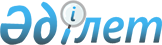 О внесении изменений и дополнения в постановление Правления Агентства Республики Казахстан по регулированию и надзору финансового рынка и финансовых организаций от 16 февраля 2004 года № 41 "Об утверждении Правил назначения и освобождения ликвидационной комиссии принудительно ликвидируемых банка, страховой (перестраховочной) организации и накопительного пенсионного фонда и требования, предъявляемые к председателю и членам ликвидационной комиссии"
					
			Утративший силу
			
			
		
					Постановление Правления Национального Банка Республики Казахстан от 1 июля 2011 года № 71. Зарегистрировано в Министерстве юстиции Республики Казахстан 12 августа 2011 года № 7123. Утратило силу постановлением Правления Национального Банка Республики Казахстан от 25 февраля 2013 года № 71

      Сноска. Утратило силу постановлением Правления Национального Банка РК от 25.02.2013 № 71 (вводится в действие по истечении десяти календарных дней после дня его первого официального опубликования).      В целях совершенствования нормативных правовых актов, определяющих порядок назначения и освобождения ликвидационных комиссий принудительно ликвидируемых банка, страховой (перестраховочной) организации и накопительного пенсионного фонда в Республике Казахстан, Правление Национального Банка Республики Казахстан постановляет:



      1. В постановление Правления Агентства Республики Казахстан по регулированию и надзору финансового рынка и финансовых организаций от 16 февраля 2004 года № 41 "Об утверждении Правил назначения и освобождения ликвидационной комиссии принудительно ликвидируемых банка, страховой (перестраховочной) организации и накопительного пенсионного фонда и требования, предъявляемые к председателю и членам ликвидационной комиссии" (зарегистрированное в Реестре государственной регистрации нормативных правовых актов под № 2771, опубликованное в октябре 2005 года в Бюллетене нормативных правовых актов центральных исполнительных и иных государственных органов Республики Казахстан, № 19, ст. 165) внести следующие изменения и дополнение:



      в Правилах назначения и освобождения ликвидационной комиссии принудительно ликвидируемых банка, страховой (перестраховочной) организации и накопительного пенсионного фонда и требования, предъявляемые к председателю и членам ликвидационной комиссии, утвержденных указанным постановлением:



      преамбулу изложить в следующей редакции:

      "Настоящие Правила регламентируют порядок назначения и освобождения Комитетом по контролю и надзору финансового рынка и финансовых организаций Национального Банка Республики Казахстан (далее - уполномоченный орган) председателя и членов ликвидационной комиссии принудительно ликвидируемых банка, страховой (перестраховочной) организации, накопительного пенсионного фонда (далее - финансовая организация) и устанавливают требования, предъявляемые к председателю и членам ликвидационной комиссии.";



      пункт 3 изложить в следующей редакции:

      "3. Председатель и члены ликвидационной комиссии финансовой организации назначаются из числа работников уполномоченного органа в следующих случаях:

      1) несоответствия кандидатов требованиям настоящих Правил;

      2) отсутствия кандидатов на назначение в состав ликвидационной комиссии;

      3) отсутствия у финансовой организации ликвидационной массы либо недостаточности ее стоимости для покрытия текущих расходов.

      Работники уполномоченного органа не представляют документы, предусмотренные пунктом 6 настоящих Правил, и не проходят собеседование.";



      абзац третий пункта 4 изложить в следующей редакции:

      "знание нормативных правовых актов, регламентирующих осуществление ликвидационных процедур финансовых организаций.";



      абзац первый пункта 6 изложить в следующей редакции:

      "6. Кандидат представляет в уполномоченный орган заявление о назначении его председателем или членом ликвидационной комиссии финансовой организации, наименование которой указывается в заявлении, с приложением следующих документов:";



      часть вторую пункта 10 изложить в следующей редакции:

      "Целью собеседования является установление наличия знаний кандидата нормативных правовых актов, регламентирующих порядок осуществления ликвидационных процедур финансовых организаций и иных юридических лиц, соответствия кандидатов требованиям, установленным настоящими Правилами, а также выявление профессиональных знаний и способностей и личностных качеств кандидатов.";



      пункты 11, 12 изложить в следующей редакции:

      "11. Решение о назначении принимается уполномоченным органом на основании подготовленного заключения и протокола квалификационной комиссии и оформляется в виде приказа первого руководителя (лица, исполняющего его обязанности) уполномоченного органа.

      В приказе первого руководителя (лица, исполняющего его обязанности) уполномоченного органа о назначении указываются наименование ликвидируемой финансовой организации, фамилии, имена и, при наличии, отчества председателя ликвидационной комиссии и ее членов, реквизиты документов, удостоверяющих их личности.

      12. Копия приказа первого руководителя (лица, исполняющего его обязанности) уполномоченного органа направляется кандидату, назначенному председателем или членом ликвидационной комиссии, в течение трех рабочих дней со дня подписания приказа.";



      дополнить пунктом 12-1 следующего содержания:

      "12-1. Кандидатам, не прошедшим собеседование и не назначенным председателем или членом ликвидационной комиссии, направляется письменное уведомление о решении, принятом уполномоченным органом по результатам проведенного собеседования в течение трех рабочих дней со дня принятия решения квалификационной комиссией.";



      подпункт 2) пункта 13 изложить в следующей редакции:

      "2) наличие документов и сведений о фактах нарушения требований законодательства Республики Казахстан в части проведения ликвидационных процедур в финансовой организации, неисполнения или ненадлежащего исполнения возложенных обязанностей, совершения действий, ущемляющих интересы отдельных кредиторов либо предоставляющих преимущества другим кредиторам, совершения иных действий (бездействия) (для кандидата, ранее назначавшегося председателем либо членом ликвидационной комиссии);";



      в пункте 13-1:



      подпункт 2) изложить в следующей редакции:

      "2) нарушение требований законодательства Республики Казахстан, в том числе в части проведения ликвидационных процедур в финансовой организации и настоящих Правил;";



      подпункт 5) изложить в следующей редакции:

      "5) ходатайство председателя ликвидационной комиссии об освобождении от исполнения обязанностей члена ликвидационной комиссии в связи с расторжением трудового договора. Ходатайство представляется в уполномоченный орган не позднее даты расторжения трудового договора с членом ликвидационной комиссии.";



      пункт 13-3 исключить;



      приложение 1 к Правилам изложить в редакции, согласно приложению к настоящему постановлению.



      2. Настоящее постановление вводится в действие по истечении десяти календарных дней после дня его первого официального опубликования.      Председатель                                                 

      Национального Банка                        Г. Марченко

Приложение                       

к постановлению Правления        

Национального Банка              

Республики Казахстан             

от 1 июля 2011 года № 71         "Приложение                      

к Правилам назначения и          

освобождения ликвидационной      

комиссии принудительно           

ликвидируемых банка, страховой   

(перестраховочной) организации   

и накопительного пенсионного     

фонда и требования,              

предъявляемые к председателю и   

членам ликвидационной комиссии                                АНКЕТА

    кандидата на назначение его председателем либо членом

                     ликвидационной комиссии

_________________________________________________________________

     (полное наименование принудительно ликвидируемой финансовой организации)

____________________________________________________________________________________ 20__ года

           (дата)      Наименование должности _____________________________________

      Биографические данные:

      1. Фамилия, имя, отчество

__________________________________________________________________

                                  (указывать полностью)

      2. Домашний адрес (в том числе указание почтового индекса)

__________________________________________________________________

      3. Дата и место рождения

__________________________________________________________________

      4. Гражданство

__________________________________________________________________

      5. Полные реквизиты документа, удостоверяющего личность

__________________________________________________________________

      6. Регистрация по месту жительства

__________________________________________________________________

      7. Полный номер контактного телефона

__________________________________________________________________

      8. Данные об образовании (включая курсы повышения квалификации):      9. Любая другая информация, которую считаете важной для

объективного определения Вашей квалификации и компетентности:

_________________________________________________________________

_________________________________________________________________      10. Прямое и косвенное участие в уставном капитале финансовых

организаций и юридических лиц:      11. Сведения о полученных займах:      12. Привлекались ли Вы к административной ответственности

за совершение правонарушений на финансовом рынке

________________________________________________________________      13. Являлись ли Вы в прошлом руководящим работником

финансовой организации или другого юридического лица, принудительно

ликвидируемого или признанного банкротом

________________________________________________________________

________________________________________________________________

    (наименование организации, должность, период работы, дата вынесения судом

        решения о ликвидации/банкротстве, причина ликвидации/банкротства)      14. Имеете ли Вы непогашенную в установленном законодательством

порядке судимость ______________________________________________      15. Имеются ли в отношении Вас факты нарушения требований

законодательства Республики Казахстан в части проведения

ликвидационных процедур в финансовой организации, неисполнения

или ненадлежащего исполнения возложенных обязанностей при

осуществлении ликвидационных процедур, совершения действий,

ущемляющих интересы отдельных кредиторов либо предоставляющих

преимущества другим, совершения иных действий (бездействия).

При наличии таковых, укажите какие ____________________________

_______________________________________________________________

             (наименование организации, должность, период работы)      16. Имеются ли у Вас в течение трех последних лет факты

расторжения трудового договора по инициативе работодателя по

основаниям, предусмотренным подпунктами 7), 9), 10), 13)

пункта 1 статьи 54 Трудового кодекса Республики Казахстан

от 15 мая 2007 года ___________________________________________      17. Являлись ли Вы ранее первым руководителем (председателем

Правления), заместителем руководителя, главным бухгалтером

финансовой организации или другого юридического лица в период

не более чем за один год до принятия решения о принудительной

ликвидации данной финансовой организации и другого юридического

лица (в том числе по основанию банкротства) ___________________

_______________________________________________________________

   (наименование организации, должность, период работы, дата вынесения судом

        решения о ликвидации/банкротстве, причина ликвидации/банкротства)      18. Являетесь ли Вы учредителем (участником, акционером)

либо должностным лицом должника или кредитора ликвидируемой

финансовой организации ________________________________________      19. Являетесь ли Вы учредителем (участником, акционером)

либо должностным лицом ликвидируемой финансовой организации

_______________________________________________________________      20. Являетесь ли Вы дебитором либо кредитором ликвидируемой

финансовой организации ________________________________________      21. Являетесь ли Вы аффилиированным лицом по отношению к

ликвидируемой финансовой организации __________________________.      Подпись __________                       Дата ___________".
					© 2012. РГП на ПХВ «Институт законодательства и правовой информации Республики Казахстан» Министерства юстиции Республики Казахстан
				под-

пунктнаименование

учебного

заведения,

факультета

(отделения,

специальности)период

обученияприсвоенная

квалификацияреквизиты

диплома об

образовании,

сертификата,

свидетельствместо

нахождения

учебного

заведения1.2....Подпунктнаименование и

место нахождения

юридического лицауставные виды

деятельности

юридического

лицасумма и доля Вашего

участия в уставном

капитале данного

юридического лица1.2....под-

пунктнаименование

(имя лица) и

место нахожде-

ния лица,

выдавшего займсумма

основного

долга

по займудата

выдачи

займадата

погаше-

ния

займасумма

задол-

женности

на

текущий

моментставка

вознаграж-

дения по

займу

(в %

годовых)1.2....